ПОЛОЖЕНИЕо проведении Областного конкурса детских и юношеских театральных коллективов 1. Общие положения1.1.	Настоящее Положение определяет порядок организации и проведения Областного конкурса детских и  юношеских театральных коллективов, порядок его организации, проведения и подведения итогов (далее – Конкурс).1.2.	Учредитель Конкурса – Департамент по культуре Томской области.1.3. 	Организаторы Конкурса: Областное государственное автономное профессиональное образовательное учреждение «Губернаторский колледж социально-культурных технологий и инноваций» (далее - ОГАПОУ «ГКСКТИИ»);Муниципальное автономное учреждение дополнительного образования ЗАТО Северск «Детская школа искусств» (далее - МАУДО ДШИ). 2. Цели и задачи Конкурса2.1.	Конкурс проводится в целях содействия развитию театрального искусства, а также выявления и поддержки талантливых детей и молодёжи в области театрального творчества, создания условий для реализации их творческого потенциала.2.2.	Задачи Конкурса:содействие развитию театрального искусства;выявление новых творческих коллективов театрального жанра;развитие творческих способностей детей и молодежи, приобщение к театральному творчеству, формирование эстетического вкуса средствами искусства;укрепление творческих связей между руководителями и режиссерами различных коллективов самодеятельного театрального искусства.повышение профессионального уровня руководителей театральных коллективов, режиссеров и актёров.3. Участники конкурса и программные требования3.1.	В Конкурсе принимают участие:3.1.1.	Творческие коллективы организаций дополнительного образования сферы культуры Томской области (ДШИ).3.1.2.	Творческие коллективы образовательных организаций в сфере культуры и искусства Томской области.3.1.3.	Любительские театры Томской области.3.1.4.	Творческие студии Томской области.3.1.5.	Учебные театры средних специальных учебных заведений Томской области. 3.2.	Возраст участников от 7 до 25 лет. 3.3.	Конкурс проводится по следующим номинациям:драматические спектакли;кукольные спектакли;музыкальные спектакли;художественное слово. 3.4.	Продолжительность номера в номинациях драматические, кукольные, музыкальные спектакли от 20 до 60 минут.5.2.	Продолжительность номера в номинации художественное слово от 8 до 20 минут. В данной номинации предусмотрены сольное участие, а также ансамблевое чтение. 3.4.	В каждой номинации предусмотрены три возрастные группы:7 – 11 лет;12 – 14 лет;15 – 25 лет.3.5.	Возраст участников определяется на момент подачи заявок - до 10 ноября 2022 года.4. Порядок проведения Конкурса4.1.	Конкурс проводится в очном и заочном формате.4.2.	Сроки проведения Конкурса:прием заявок, документов – до 10 ноября 2022 года;конкурсный просмотр – 26 ноября 2022 года по адресу: МАУДО ДШИ, ул. 40 лет октября, д. 4.4.3.	Конкурс проводится с соблюдением санитарно-эпидемиологических требований в соответствии с Указом Президента Российской Федерации от 2 апреля 2020 года № 239 «О мерах по обеспечению санитарно-эпидемиологического благополучия населения на территории Российской Федерации в связи с распространением новой коронавирусной инфекции (COVID-19)».4.4.	В случае продления ограничительных мероприятий в целях предотвращения распространения новой коронавирусной инфекции (COVID-19), конкурсный просмотр будет проходить в заочном формате.5. Условия участия в конкурсе5.1.	Для участия в Конкурсе необходимо подать до 10 ноября 2022 года в Оргкомитет следующие документы:заявку, заполненную в формате Word. (Приложение № 1) В одной заявке нужно указать всех участников коллектива, в каждой строке указываются данные одного конкурсанта, запрещается вносить любые изменения (объединять строки, менять шрифты, размеры, цвет) 
Текст нужно вносить без использования перехода на следующую строку (ЗАПРЕЩАЕТСЯ ИСПОЛЬЗОВАТЬ «ENTER»!). Переход на следующую строку будет совершён автоматически - необходимо после каждого слова ставить «пробел». Для проверки используйте команду «Отобразить все знаки» (кнопка «¶»), которая размещена во вкладке «Главная» в верхней части панели программы «Word», или используйте комбинацию клавиш «Ctrl» +. При несоблюдении этих условий, заявка рассматриваться не будет. согласие на обработку персональных данных (Приложение № 2);ксерокопию свидетельства о рождении или паспорта (страницы с ФИО и датой рождения);договор об оказании услуг и акт сдачи - приёмки услуг по договору об оказании услуг (только в формате Word, одним файлом. Название файла – ФИО того, на кого составлен договор) (Приложение № 3);подтверждение оплаты за участие в Конкурсе (чек или оплаченная квитанция).видеозапись конкурсного номера в формате avi, mp4 только для заочного участия. Предоставляется в электронном виде через файлообменник (Яндекс.Диск, Облако Mail.Ru и др.) с направлением ссылки на адрес электронной почты: dshi-konkurs@mail.ru.5.2.	Видеозапись конкурсного номера должна быть сделана не ранее 2021 года. Допускается любительский формат при соблюдении всех условий настоящего положения. 5.3.	Видеосъемка должна производиться без выключения и остановки видеокамеры от начала и до конца исполнения, т.е. без остановки и монтажа. Важно, чтобы видеозапись не подвергалась профессиональной обработке. 5.4.	Видеозапись, которая не отвечает требованиям настоящего положения, оцениваться не будет.5.5.	Весь пакет документов подается отдельными файлами и в одном письме.5.6.	Материалы, предоставленные на Конкурс, не рецензируются и не возвращаются5.7.	На конкурс коллектив может представить в каждой номинации и возрастной группе несколько номеров. Тема и жанр выбираются каждым коллективом самостоятельно.5.8.	Документы, необходимые для участия в Конкурсе, можно подать:в бумажном виде в Оргкомитет по адресу 636000, Томская область, г. Северск, ул. 40лет Октября, 4, МАУДО ДШИ, каб. 100 с последующим обязательным дублированием на адрес электронной почты e-mail:  dshi-konkurs@mail.ru.по электронной почте. 5.9. Заявки, присланные с нарушением указанных сроков, не рассматриваются.5.10.	Для иногородних коллективов в срок до 20 октября 2022 года необходимо подать списки участников и сопровождающих лиц для оформления документов на въезд в ЗАТО Северск в соответствии с установленным образцом (Приложения отправлены электронной почтой). ВЕСЬ ПАКЕТ ДОКУМЕНТОВ ПОДАЕТСЯ ОТДЕЛЬНЫМИ ФАЙЛАМИ И В ОДНОМ ПИСЬМЕ! 6. Оргкомитет и жюри Конкурса6.1. Для организации и проведения Конкурса создается организационный комитет  из представителей Учредителя и Организаторов (далее – Оргкомитет), который берёт на себя следующие обязательства:организацию и проведение Конкурса;осуществление регистрации участников Конкурса на основании поступающих заявок;освещение мероприятия в СМИ и пр.6.2. Для организации и проведения Конкурса создается жюри из представителей профессионального и педагогического сообществ Томской области, члены которого имеют право: оценивать участников Конкурса; вносить предложения и рекомендации по организации и проведению Конкурса;участвовать в мероприятиях, проводимых в рамках Конкурса.6.4.	Оценка выступлений осуществляется по 10-ти балльной системе.6.5.	Члены жюри не участвуют в обсуждении и оценивании выступлений своих учеников (коллективов).6.6.	Право решения спорных вопросов при голосовании принадлежит председателю жюри.6.7.	Решение жюри оформляется протоколом, является окончательным и не подлежит пересмотру или обжалованию.7. Критерии оценки7.1.	Жюри оценивает конкурсные выступления участников по следующим критериям:режиссерский замысел;актерское мастерство;сценическая культура;образное решение спектакля;музыкальное решение постановки;художественная выразительность;раскрытие художественного образа;полнота и выразительность раскрытия темы произведения;сценичность (пластика, наличие костюмов и соответствие их спектаклю, культура исполнения) дикция актеров, эмоциональность исполнителей;соответствие репертуара возрастным особенностям исполнителей.8. Награждение участников и победителей конкурса8.1.	По решению жюри в каждой номинации и в каждой возрастной группе присваиваются звания лауреата I, II, III степеней, дипломанта (дипломант I степени) и участника конкурса с вручением соответствующих дипломов.8.2.	Жюри конкурса имеет право выделить в каждой номинации лучшую актерскую работу с присуждением звания лауреата I, II, III степеней, дипломанта (дипломант I степени). 8.3.	На усмотрение жюри могут быть предусмотрены поощрительные дипломы. 8.4.	Жюри оставляет за собой право присуждать не все награды, делить награды между несколькими коллективами и исполнителями. 8.5.	Участники Конкурса получают наградные материалы (Дипломы) в ЭЛЕКТРОННОМ ВИДЕ на адрес электронной почты, указанной в заявке.Финансовые условия9.1.	Для организации и проведения Конкурса назначается организационный взнос:с участника (солиста) – 300 рублей;с коллектива – 300 рублей;9.2.	Возврат денежных средств осуществляется по причине болезни конкурсанта при предоставлении следующих документов:медицинская справка; заявление от лица, оплатившего организационный взнос;банковские реквизиты лица или учреждения, оплатившего организационный взнос.9.3. Все поступившие взносы расходуются на организацию и проведение Конкурса:организацию работы жюри, расходы по рекламе (афиши), приобретение (изготовление) подарочной и сувенирной продукции Конкурса; расходы по проведению торжественной церемонии закрытия Конкурса; расходы на услуги по техническому обслуживанию конкурсных мероприятий.9.3.Театральные коллективы МАУДО ДШИ принимают участие в конкурсе бесплатно. 10. Контактная информацияАдрес оргкомитета Конкурса: МАУДО ДШИ,  636000, Томская область, г. Северск,  ул. 40 лет Октября, 4, каб. 100.тел. 8 (3823) 54-97-07, тел/факс 8 (3823) 54-78-95.e-mail:  dshi-konkurs@mail.ru (dshi-seversk@mail.ru)Приложение №1К  Положению о проведении Областного конкурса детских и юношеских театральных  коллективовЗАЯВКА НА УЧАСТИЕ В КОНКУРСЕ Примечание:Для иногородних участников для оформления въезда в г. Северск ОБЯЗАТЕЛЬНО предоставление списков всех въезжающих (конкурсанты, преподаватели, концертмейстеры, родители и т.д.) отдельными файлами в форматах Word, Exel (Приложения отправлены электронной почтой).* Без корректно составленных данных списков въезд в г. Северск будет невозможен.** Ответственность за правильность предоставленной информации несут участники. Организаторы не проверяют и не уточняют списки.Приложение №2К  Положению о проведении Областного конкурса детских и юношеских театральных  коллективовСогласие на обработку персональных данных(для несовершеннолетних)Я, _____________________________________________________________________________;(Ф.И.О.)_________________ года рождения; гражданин (-ка)___________________________________;зарегистрированный(-ая) по адресу _________________________________________________;место фактического проживания ___________________________________________________;паспорт серии__________ № _________выдан___________________________________________________________________________________________________ ___.___._________года;являюсь законным представителем (мать, отец, опекун) несовершеннолетнего (-ней) ________________________________________________________________________________________________________________________________________________________________                                                                    (Ф.И.О.)________________года рождения___________________________________________________________________________________________________________________________________(студента(-ки) ССУЗа, обучающегося ДМШ, ДШИ)______________________________________________________________________________________________________________________________________________________________и в соответствии с требованиями Федерального закона от 27 июля 2006 г. № 152-ФЗ «О персональных данных» даю согласие МАУДО ДШИ на обработку моих персональных данных и персональных данных несовершеннолетнего (-ней): фамилия, имя, отчество; паспортные данные или данные свидетельства о рождении, дата рождения; сведения о гражданстве; адрес регистрации и проживания; контактный телефон; место учебы, специальность, класс, курс, группа.	Предоставленные персональные данные могут использоваться для сбора, систематизации, накопления, хранения, уточнения, подтверждения, обработки, использования, в том числе публикации в средствах массовой информации, на интернет-ресурсах и др., уничтожения по окончании срока действия настоящего Согласия в соответствии с п.3.ч.1.ст. 3 от 27 июля 2006 г. № 152-ФЗ «О персональных данных».Обработка данных должна осуществляться с целью подготовки всей документации, связанной с организацией и проведением Областного конкурса детских и  юношеских театральных коллективов и оформлением оценочных и итоговых ведомостей, программы, буклетов, дипломов, благодарностей, сертификатов и т. д., проведением процедуры награждения и публикацией информации о ходе проведения и результатах Конкурса  в СМИ. Настоящее Согласие действует с момента подачи заявки на участие в конкурсе, является его неотъемлемой частью, и до даты рабочего дня, следующего за датой получения заказного письма, которым направлен отзыв настоящего Согласия в письменной форме.Настоящим подтверждаю, что предоставленные мною персональные данные являются полными и достоверными.«____»______________ 202__ г.  __________________  ___________________________                               подпись                                   ФИОСогласие на обработку персональных данных(для совершеннолетних)Я, _____________________________________________________________________________;(Ф.И.О.)__________________года рождения; гражданин (-ка)__________________________________;Зарегистрированный (-ая) по адресу ________________________________________________;место фактического проживания ___________________________________________________;паспорт серии__________ № ____________ выдан_____________________________________________________________________________________________________.___.________года;являюсь_________________________________________________________________________(студентом(-кой) ВУЗа, ССУЗа, обучающимся ДМШ, ДШИ)________________________________________________________________________________в соответствии с требованиями Федерального закона от 27 июля 2006 г. № 152-ФЗ «О персональных данных» даю согласие МАУДО ДШИ ЗАТО Северск на обработку моих персональных данных: фамилия, имя, отчество; паспортные данные или данные свидетельства о рождении, дата рождения; сведения о гражданстве; адрес регистрации и проживания; контактный телефон; место учебы, специальность, класс, курс, ссуз, др. учебное учреждение.	Предоставленные мною персональные данные могут использоваться для сбора, систематизации, накопления, хранения, уточнения, подтверждения, обработки, использования, в том числе публикации в средствах массовой информации, на интернет-ресурсах и др., уничтожения по окончании срока действия настоящего Согласия в соответствии с п.3.ч.1.ст. 3 от 27 июля 2006 г. № 152-ФЗ «О персональных данных».Обработка данных должна осуществляться с целью подготовки всей документации, связанной с организацией и проведением  Областного конкурса детских и  юношеских театральных коллективов и оформлением оценочных и итоговых ведомостей, программы, буклетов, дипломов, благодарностей, сертификатов и т. д., проведением процедуры награждения и публикацией информации о ходе проведения и результатах Конкурса в СМИ. Настоящее Согласие действует с момента подачи заявки на участие в конкурсе, является его неотъемлемой частью, и до даты рабочего дня, следующего за датой получения заказного письма, которым направлен отзыв настоящего Согласия в письменной форме.Настоящим подтверждаю, что предоставленные мною персональные данные являются полными и достоверными.«____»______________ 202__ г.  __________________  _____________________________                               подпись                                     ФИОПриложение №3К  Положению о проведении Областного конкурса детских и юношеских театральных  коллективовДОГОВОР ОБ ОКАЗАНИИ УСЛУГ№____________флг. Северск							                 «____» ____________2022 г.Гражданин(-ка) _______________________________________________ именуемый(-ая) в дальнейшем «Заказчик», и Муниципальное автономное учреждение дополнительного образования ЗАТО Северск «Детская школа искусств» (МАУДО ДШИ), именуемое в дальнейшем «Исполнитель», на основании лицензии серии 70Л01 № 0000269 от 30 октября 2013 г., рег. № 1335, выданной Комитетом по контролю, надзору и лицензированию в сфере образования Томской области бессрочно, в лице директора Поспелова Евгения Владимировича, действующего на основании Устава,  с другой стороны, заключили настоящий Договор о нижеследующем:1. Предмет договора1.1. «Заказчик» поручает, а «Исполнитель» принимает на себя обязательства оказать услуги, связанные с проведением Областного конкурса детских и  юношеских театральных коллективов, именуемого далее – «Конкурс». 1.2. Название коллектива/ФИО участника –  1.3. Общее количество участников Конкурса –_____ человек (а).                                                                                   1.4. Срок проведения Конкурса – 26.11.2022 г.2. Права и обязанности сторон2.1. Исполнитель обязуется:– провести Конкурс в соответствии с представленной Заказчику программой, в согласованные сроки и с надлежащим качеством с привлечением специалистов по соответствующей тематике;– не осуществлять изменения в программе и сроках проведения Конкурса без согласия Заказчика;– представить Заказчику в течение 2-х дней с момента окончания Конкурса акт сдачи – приемки услуг.2.2. Заказчик обязуется:– своевременно внести плату за предоставляемые услуги, предусмотренную п. 3.1. настоящего договора;– обеспечить присутствие участников Конкурса согласно графику проведения;– возвратить Исполнителю подписанный экземпляр Договора и Акта сдачи – приёмки услуг.3. Цена договора и порядок расчетов3.1. Цена настоящего договора составляет _________________рублей (_______________________________________________рублей, 00 копеек) без учета НДС. Цена договора определяется из расчета стоимости участия без учета НДС коллектив  –  500 рублей с человека;солист  –  700 рублей с человека.Стоимость услуг составляют затраты Исполнителя на канцелярию, техническое обеспечение оргтехники, наградную продукцию (призы), оплату работы жюри и приезда иногородних членов жюри.3.2. Заказчик оплачивает услуги, предусмотренные п. 1.1 настоящего Договора безналичным перечислением на счет Исполнителя по реквизитам, указанным в п.7 договора в срок не позднее 10 ноября 2022 года.4. Ответственность сторон4.1. За невыполнения или ненадлежащее выполнение обязательств по настоящему договору стороны несут ответственность, предусмотренную действующим гражданским законодательством и условиями настоящего договора.4.2. При наступлении обстоятельств, вследствие которых любая из сторон не в состоянии полностью или частично исполнять обязательства по настоящему договору, а именно, пожара, стихийных   бедствий, военных операций, блокад, изменения законодательства, стороны ответственность не несут. Сторона, для которой возникла невозможность исполнения своих обязательств по договору, должна немедленно, но не позднее 3-х дней известить об этом другую сторону. Неуведомление или несвоевременное уведомление о наступлении форс-мажорных обстоятельств лишает сторону права ссылаться на них. Форс-мажорные обстоятельства должны быть подтверждены соответствующими государственными органами. При наступлении форс-мажорных обстоятельств и расторжении в связи с этим договора понесенные сторонами убытки не возмещаются, выплаченный аванс подлежит возврату за минусом понесенных расходов.4.3. Возврат денежных средств осуществляется по причине болезни конкурсанта при предоставлении следующих документов:- медицинская справка;- заявление от лица, оплатившего оргвзнос;- банковские реквизиты лица или учреждения, оплатившего оргвзнос.5. Срок действия договора5.1. Настоящий договор вступает в силу со дня его подписания сторонами и действует до полного исполнения сторонами принятых на себя обязательств. Основания изменения и расторжения договора6.1. Договор составлен в двух идентичных экземплярах, имеющих равную юридическую силу – по одному для каждой из сторон.6.2. Все изменения, дополнения и расторжение настоящего Договора производятся по соглашению сторон и в случаях, установленных действующим законодательством РФ.6.3. Все изменения и дополнения к настоящему договору считаются действительными, если они оформлены в письменном виде и подписаны обеими сторонами.6.4. Заказчик вправе отказаться от исполнения договора при условии оплаты Исполнителю фактически понесенных расходов.6.5. Во всем остальном, что не нашло прямого отражения в тексте настоящего Договора, стороны при его исполнении будут руководствоваться положениями действующего законодательства РФ.7.  Адреса, банковские реквизиты и подписи сторонЗаказчик:ФИО:__________________________________________________________________________Адрес:__________________________________________________________________________Паспорт (серия, №, кем и когда выдан)__________________________________________________________________________________________________________________________________________________________________________________________________________________________________        ______________                ФИО                              (подпись)Исполнитель: Муниципальное автономное учреждение дополнительного образования ЗАТО Северск«Детская школа искусств»  (МАУДО ДШИ)Юридический адрес: 636035, Томская область, г. Северск, ул. Курчатова, 7ИНН 7024037965, КПП 702401001, БИК 046902001Получатель -  Финансовое управление Администрации ЗАТО Северск (МАУДО ДШИ 30656Щ17500)Банк получателя - ОТДЕЛЕНИЕ ТОМСК БАНКА РОССИИ//УФК по Томской области г. ТомскКор. счет 40102810245370000058 Р/сч. № 03100643000000016500БИК 016902004тел. 8(382-3) 52-35-80, 52-35-21, 54-68-07тел./факс 8(382-3) 52-36-96, 54-78-95E-mail: maudo-dshi@seversk.gov70.ru, dshi-sevsrsk@mail.ruДиректор_____________ Е.В. ПоспеловМ.П.АКТсдачи - приёмки услуг по договору об оказании услуг от «____» ____________ 2022 г. №_____________ флг. Северск							                                «26» ноября 2022 г.Мы,____________________________________________________________________________, именуемый(ая) в дальнейшем «Заказчик», с одной стороны, и Муниципальное автономное учреждение дополнительного образования ЗАТО Северск «Детская школа искусств» (МАУДО ДШИ), именуемое в дальнейшем «Исполнитель», на основании лицензии серии 70Л01 № 0000269 от 30 октября 2013 г., рег. № 1335, выданной Комитетом по контролю, надзору и лицензированию в сфере образования Томской области бессрочно, в лице директора Поспелова Евгения Владимировича, действующего на основании Устава,  с другой стороны составили настоящий Акт о нижеследующем:1. Исполнитель оказал услуги, предусмотренные договором от «__»________  2022г. № __ф/л качественно, в установленные сроки, в полном объеме на сумму _____ рублей (_____________________ рублей, 00 копеек).  2.  Заказчик принял оказанные услуги, претензий не имеет.Заказчик:							Ответственное лицо Исполнителя:_______________________                              		Поспелов Евгений Владимирович(Ф.И.О.)_______________________				            _____________________________(подпись)					                           М.П.               (подпись)ДОГОВОР ОБ ОКАЗАНИИ УСЛУГ№ ____________юлг. Северск						                      «____» _______________ 2022 г._______________________________________________________________________________, именуемое в дальнейшем «Заказчик», в лице ________________________________________________________________________________________________________________________,действующего на основании _____________________________, с одной стороны, и Муниципальное автономное учреждение дополнительного образования ЗАТО Северск «Детская школа искусств» (МАУДО ДШИ), именуемое в дальнейшем «Исполнитель», на основании лицензии серии 70Л01 № 0000269 от 30 октября 2013 г., рег. № 1335, выданной Комитетом по контролю, надзору и лицензированию в сфере образования Томской области бессрочно, в лице директора Поспелова Евгения Владимировича, действующего на основании Устава, с другой стороны, заключили настоящий Договор о нижеследующем:1. Предмет договора1.1. «Заказчик» поручает, а «Исполнитель» принимает на себя обязательства оказать услуги, связанные с проведением Областного конкурса детских и  юношеских театральных коллективов, именуемого далее – «Конкурс».1.2. Название коллектива/ФИО участника – 1.3. Название коллектива/ФИО участника –  1.4. Общее количество участников Конкурса –_______человек (а).                                                                                   1.5. Срок проведения Конкурса – 26.11.2022 г.2. Права и обязанности сторон2.1. Исполнитель обязуется:– провести Конкурс в соответствии с представленной Заказчику программой, в согласованные сроки и с надлежащим качеством с привлечением специалистов по соответствующей тематике;– не осуществлять изменения в программе и сроках проведения Конкурса без согласия Заказчика;– представить Заказчику в течение 2-х дней с момента окончания Конкурса акт сдачи – приемки услуг.2.2. Заказчик обязуется:– своевременно внести плату за предоставляемые услуги, предусмотренную п. 3.1. настоящего договора;– обеспечить присутствие участников Конкурса согласно графику проведения;– возвратить Исполнителю подписанный экземпляр Договора и Акта сдачи – приемки услуг.3. Цена договора и порядок расчетов3.1. Цена настоящего договора составляет _________________рублей (_______________________________________________      рублей, 00 копеек) без учета НДС. Цена договора определяется из расчета стоимости участия без учета НДС коллектив  –  500 рублей с человека;солист  –  700 рублей с человека.Стоимость услуг составляют затраты Исполнителя на канцелярию, техническое обеспечение оргтехники, наградную продукцию (призы), оплату работы жюри и приезда иногородних членов жюри.3.2. Заказчик оплачивает услуги, предусмотренные п. 1.1 настоящего Договора безналичным перечислением на счет Исполнителя по реквизитам, указанным в п.7 договора в срок не позднее 10 ноября 2022 года.Ответственность сторон4.1. За невыполнения или ненадлежащее выполнение обязательств по настоящему договору стороны несут ответственность, предусмотренную действующим гражданским законодательством и условиями настоящего договора.4.2. При наступлении обстоятельств, вследствие которых любая из сторон не в состоянии полностью или частично исполнять обязательства по настоящему договору, а именно, пожара, стихийных   бедствий, военных операций, блокад, изменения законодательства, стороны ответственность не несут. Сторона, для которой возникла невозможность исполнения своих обязательств по договору, должна немедленно, но не позднее 3-х дней известить об этом другую сторону. Неуведомление или несвоевременное уведомление о наступлении форс-мажорных обстоятельств лишает сторону права ссылаться на них. Форс-мажорные обстоятельства должны быть подтверждены соответствующими государственными органами. При наступлении форс-мажорных обстоятельств и расторжении в связи с этим договора понесенные сторонами убытки не возмещаются, выплаченный аванс подлежит возврату за минусом понесенных расходов.4.3. Возврат денежных средств осуществляется по причине болезни конкурсанта при предоставлении следующих документов:- медицинская справка;- заявление от лица, оплатившего оргвзнос;- банковские реквизиты лица или учреждения, оплатившего оргвзнос.Срок действия договора5.1. Настоящий договор вступает в силу со дня его подписания сторонами и действует до полного исполнения сторонами.Основания изменения и расторжения договора6.1. Договор составлен в двух идентичных экземплярах, имеющих равную юридическую силу – по одному для каждой из сторон.6.2. Все изменения, дополнения и расторжение настоящего Договора производятся по соглашению сторон и в случаях, установленных действующим законодательством РФ.6.3. Все изменения и дополнения к настоящему договору считаются действительными, если они оформлены в письменном виде и подписаны обеими сторонами.6.4. Заказчик вправе отказаться от исполнения договора при условии оплаты Исполнителю фактически понесенных расходов.6.5. Во всем остальном, что не нашло прямого отражения в тексте настоящего Договора, стороны при его исполнении будут руководствоваться положениями действующего законодательства РФ.7. Адреса, банковские реквизиты и подписи сторонЗаказчик:________________________________________________________________________________Адрес:__________________________________________________________________________ИНН/КПП_______________________________________________________________________Банковские реквизиты: ________________________________________________________________________________________________________________________________________________________________________________________________________________________________________________Директор            _____________      ______________М.П.Исполнитель: Муниципальное автономное учреждение дополнительного образования ЗАТО Северск«Детская школа искусств»  (МАУДО ДШИ)Юридический адрес: 636035, Томская область, г. Северск, ул. Курчатова, 7ИНН 7024037965, КПП 702401001, БИК 046902001Получатель -  Финансовое управление Администрации ЗАТО Северск (МАУДО ДШИ 30656Щ17500)Банк получателя - ОТДЕЛЕНИЕ ТОМСК БАНКА РОССИИ//УФК по Томской области г. ТомскКор. счет 40102810245370000058 Р/сч. № 03100643000000016500БИК 016902004тел. 8(382-3) 52-35-80, 52-35-21, 54-68-07тел./факс 8(382-3) 52-36-96, 54-78-95E-mail: maudo-dshi@seversk.gov70.ru, dshi-sevsrsk@mail.ruДиректор _____________Е.В. ПоспеловМ.П.АКТсдачи - приемки услуг по договору об оказании услуг от «___» ____________ 2022 г. №______________ юлг. Северск							                                 «26» ноября 2022г.Мы, Заказчик___________________________________________________________________________, в лице__________________________________________________________________действующего на основании _____________________________, с одной стороны, и Исполнитель – Муниципальное автономное учреждение дополнительного образования ЗАТО Северск «Детская школа искусств» (МАУДО ДШИ), именуемое в дальнейшем «Исполнитель», на основании лицензии серии 70Л01 № 0000269 от 30 октября 2013 г., рег. № 1335, выданной Комитетом по контролю, надзору и лицензированию в сфере образования Томской области бессрочно, в лице директора Поспелова Евгения Владимировича, действующего на основании Устава, с другой стороны, составили настоящий Акт о нижеследующем:1.	Исполнитель 26 ноября 2022 года оказал Заказчику по Договору об оказании услуг от «___»____________2022г. №_________юл услуги, связанные с участием_____________ человек(а) (обучающихся, студентов) «Заказчика» в Областном конкурсе детских и  юношеских театральных коллективов.2.	Ответственное лицо Заказчика произвело приёмку Услуг и зафиксировало, что отступлений от условий договора не имеется.3.	Стоимость услуг, подлежащих оплате Заказчиком, составляет________________ рублей  (___________________________ рублей, 00 копеек) НДС не начисляется.Ответственное лицо Заказчика:				Ответственное лицо Исполнителя:__________________________                              		Поспелов Евгений Владимирович             (Ф.И.О.)__________________________		                        ______________________________М.П.     (подпись)					                           М.П.    (подпись)Инструкция по оплатеОПЛАТА КОНКУРСОВ: Мир дому твоему через  приложение Сбербанк онлайн1.Платежи 2.Образование3. Детские сады и дошкольные учреждения4. Сады, школы г.Северск 5. ДШИ Северск оплата по реквизитам и далееКБК 00000000000000000130 (17 нолей на конце 130) УИН не заполняем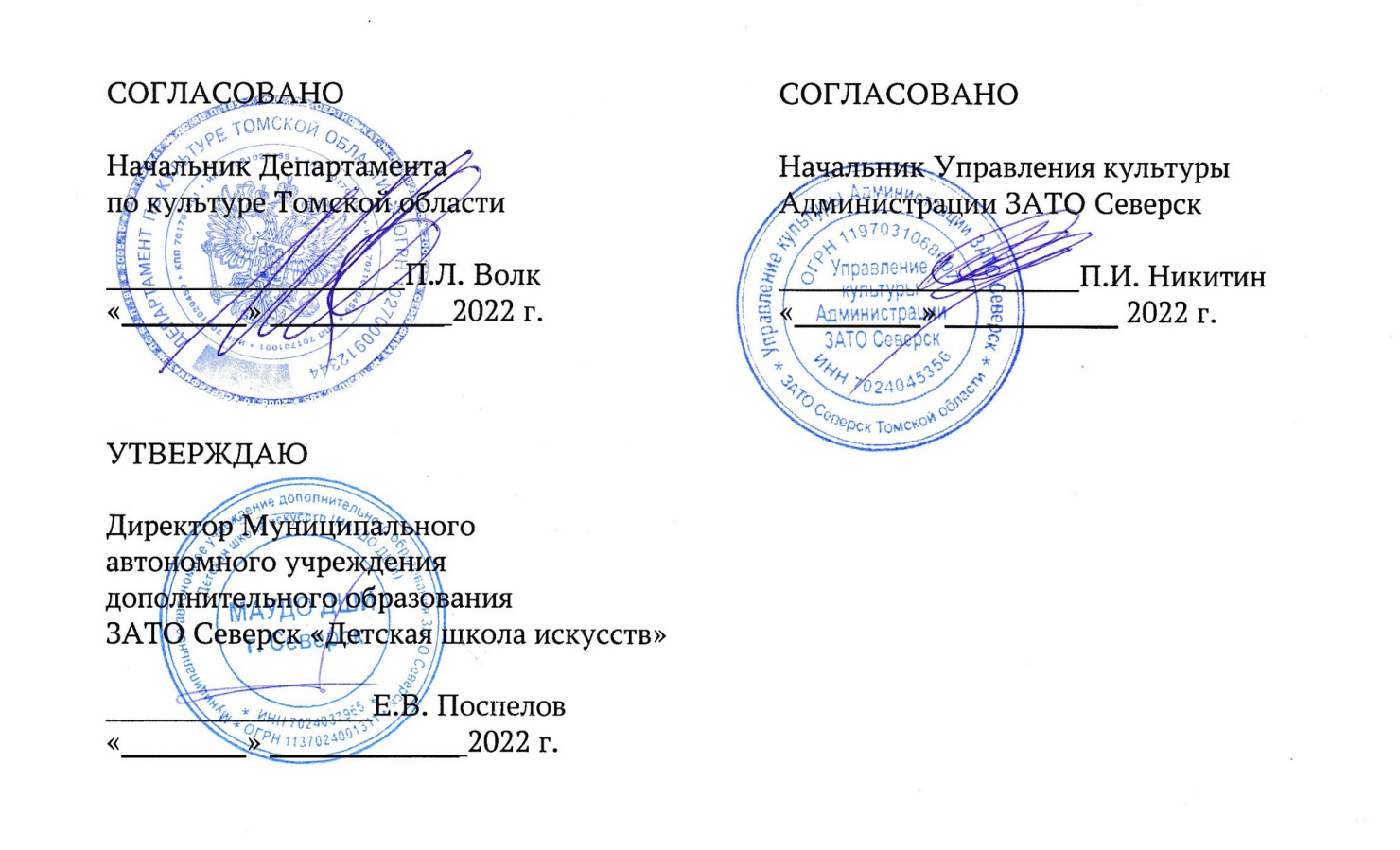 Полное название коллектива/ театра   Ф.И.О. каждого участника коллектива,полное количество лет на момент участия Образовательное учреждение (полное название)Преподаватель (руководитель коллектива), Ф.И.О., телефон (мобильный), электронный адрес Конкурсная номинацияВозрастная группа Название программы выступления, хронометраж номера.  Жанр номера Ссылка на конкурсный  номерКоличественный состав участников коллективаСтоимость участия вписать общую суммуФорма  оплаты (оставить нужный вариант)- от физического лица- от юридического лицаИЗВЕЩЕНИЕИЗВЕЩЕНИЕИНН 7024037965   КПП 702401001 Финансовое управление Администрации ЗАТО Северск (МАУДО ДШИ л/с 30656Щ17500)ИНН 7024037965   КПП 702401001 Финансовое управление Администрации ЗАТО Северск (МАУДО ДШИ л/с 30656Щ17500)ИНН 7024037965   КПП 702401001 Финансовое управление Администрации ЗАТО Северск (МАУДО ДШИ л/с 30656Щ17500)ИНН 7024037965   КПП 702401001 Финансовое управление Администрации ЗАТО Северск (МАУДО ДШИ л/с 30656Щ17500)ИНН 7024037965   КПП 702401001 Финансовое управление Администрации ЗАТО Северск (МАУДО ДШИ л/с 30656Щ17500)ИНН 7024037965   КПП 702401001 Финансовое управление Администрации ЗАТО Северск (МАУДО ДШИ л/с 30656Щ17500)ИНН 7024037965   КПП 702401001 Финансовое управление Администрации ЗАТО Северск (МАУДО ДШИ л/с 30656Щ17500)ИНН 7024037965   КПП 702401001 Финансовое управление Администрации ЗАТО Северск (МАУДО ДШИ л/с 30656Щ17500)ИНН 7024037965   КПП 702401001 Финансовое управление Администрации ЗАТО Северск (МАУДО ДШИ л/с 30656Щ17500)ИНН 7024037965   КПП 702401001 Финансовое управление Администрации ЗАТО Северск (МАУДО ДШИ л/с 30656Щ17500)ИНН 7024037965   КПП 702401001 Финансовое управление Администрации ЗАТО Северск (МАУДО ДШИ л/с 30656Щ17500)ИНН 7024037965   КПП 702401001 Финансовое управление Администрации ЗАТО Северск (МАУДО ДШИ л/с 30656Щ17500)ИНН 7024037965   КПП 702401001 Финансовое управление Администрации ЗАТО Северск (МАУДО ДШИ л/с 30656Щ17500)ИНН 7024037965   КПП 702401001 Финансовое управление Администрации ЗАТО Северск (МАУДО ДШИ л/с 30656Щ17500)ИНН 7024037965   КПП 702401001 Финансовое управление Администрации ЗАТО Северск (МАУДО ДШИ л/с 30656Щ17500)ИНН 7024037965   КПП 702401001 Финансовое управление Администрации ЗАТО Северск (МАУДО ДШИ л/с 30656Щ17500)(ИНН и наименование получателя платежа)(ИНН и наименование получателя платежа)(ИНН и наименование получателя платежа)(ИНН и наименование получателя платежа)(ИНН и наименование получателя платежа)(ИНН и наименование получателя платежа)(ИНН и наименование получателя платежа)(ИНН и наименование получателя платежа)(ИНН и наименование получателя платежа)(ИНН и наименование получателя платежа)(ИНН и наименование получателя платежа)(ИНН и наименование получателя платежа)(ИНН и наименование получателя платежа)(ИНН и наименование получателя платежа)(ИНН и наименование получателя платежа)(ИНН и наименование получателя платежа) р/сч 03234643697410006500 р/сч 03234643697410006500 р/сч 03234643697410006500 р/сч 03234643697410006500 р/сч 03234643697410006500 р/сч 03234643697410006500 р/сч 03234643697410006500 р/сч 03234643697410006500 р/сч 03234643697410006500 р/сч 03234643697410006500 р/сч 03234643697410006500 р/сч 03234643697410006500 р/сч 03234643697410006500 р/сч 03234643697410006500 р/сч 03234643697410006500 р/сч 03234643697410006500  (номер счета получателя платежа)  (номер счета получателя платежа)  (номер счета получателя платежа)  (номер счета получателя платежа)  (номер счета получателя платежа)  (номер счета получателя платежа)  (номер счета получателя платежа)  (номер счета получателя платежа)  (номер счета получателя платежа)  (номер счета получателя платежа)  (номер счета получателя платежа)  (номер счета получателя платежа)  (номер счета получателя платежа)  (номер счета получателя платежа)  (номер счета получателя платежа)  (номер счета получателя платежа) ОТДЕЛЕНИЕ ТОМСК БАНКА РОССИИ//УФК по Томской области г. Томск ОТДЕЛЕНИЕ ТОМСК БАНКА РОССИИ//УФК по Томской области г. Томск ОТДЕЛЕНИЕ ТОМСК БАНКА РОССИИ//УФК по Томской области г. Томск ОТДЕЛЕНИЕ ТОМСК БАНКА РОССИИ//УФК по Томской области г. Томск ОТДЕЛЕНИЕ ТОМСК БАНКА РОССИИ//УФК по Томской области г. Томск ОТДЕЛЕНИЕ ТОМСК БАНКА РОССИИ//УФК по Томской области г. Томск ОТДЕЛЕНИЕ ТОМСК БАНКА РОССИИ//УФК по Томской области г. Томск ОТДЕЛЕНИЕ ТОМСК БАНКА РОССИИ//УФК по Томской области г. Томск ОТДЕЛЕНИЕ ТОМСК БАНКА РОССИИ//УФК по Томской области г. Томск ОТДЕЛЕНИЕ ТОМСК БАНКА РОССИИ//УФК по Томской области г. Томск ОТДЕЛЕНИЕ ТОМСК БАНКА РОССИИ//УФК по Томской области г. Томск ОТДЕЛЕНИЕ ТОМСК БАНКА РОССИИ//УФК по Томской области г. Томск ОТДЕЛЕНИЕ ТОМСК БАНКА РОССИИ//УФК по Томской области г. Томск ОТДЕЛЕНИЕ ТОМСК БАНКА РОССИИ//УФК по Томской области г. Томск ОТДЕЛЕНИЕ ТОМСК БАНКА РОССИИ//УФК по Томской области г. Томск ОТДЕЛЕНИЕ ТОМСК БАНКА РОССИИ//УФК по Томской области г. Томск(наименование банка и банковские реквизиты)(наименование банка и банковские реквизиты)(наименование банка и банковские реквизиты)(наименование банка и банковские реквизиты)(наименование банка и банковские реквизиты)(наименование банка и банковские реквизиты)(наименование банка и банковские реквизиты)(наименование банка и банковские реквизиты)(наименование банка и банковские реквизиты)(наименование банка и банковские реквизиты)(наименование банка и банковские реквизиты)(наименование банка и банковские реквизиты)(наименование банка и банковские реквизиты)(наименование банка и банковские реквизиты)(наименование банка и банковские реквизиты)(наименование банка и банковские реквизиты)БИК 016902004БИК 016902004БИК 016902004БИК 016902004БИК 016902004БИК 016902004 к/с 40102810245370000058 к/с 40102810245370000058 к/с 40102810245370000058 к/с 40102810245370000058 к/с 40102810245370000058 к/с 40102810245370000058 к/с 40102810245370000058 к/с 40102810245370000058 к/с 40102810245370000058 к/с 40102810245370000058КБК  00000000000000000130 ОКТМО 69741000КБК  00000000000000000130 ОКТМО 69741000КБК  00000000000000000130 ОКТМО 69741000КБК  00000000000000000130 ОКТМО 69741000КБК  00000000000000000130 ОКТМО 69741000КБК  00000000000000000130 ОКТМО 69741000КБК  00000000000000000130 ОКТМО 69741000КБК  00000000000000000130 ОКТМО 69741000КБК  00000000000000000130 ОКТМО 69741000КБК  00000000000000000130 ОКТМО 69741000КБК  00000000000000000130 ОКТМО 69741000КБК  00000000000000000130 ОКТМО 69741000Орг. взнос за Областной  конкурс  детских и  юношеских театральных коллективов,  (ФИО руководителя, название коллектива  или ФИ участника)Орг. взнос за Областной  конкурс  детских и  юношеских театральных коллективов,  (ФИО руководителя, название коллектива  или ФИ участника)Орг. взнос за Областной  конкурс  детских и  юношеских театральных коллективов,  (ФИО руководителя, название коллектива  или ФИ участника)Орг. взнос за Областной  конкурс  детских и  юношеских театральных коллективов,  (ФИО руководителя, название коллектива  или ФИ участника)Орг. взнос за Областной  конкурс  детских и  юношеских театральных коллективов,  (ФИО руководителя, название коллектива  или ФИ участника)Орг. взнос за Областной  конкурс  детских и  юношеских театральных коллективов,  (ФИО руководителя, название коллектива  или ФИ участника)Орг. взнос за Областной  конкурс  детских и  юношеских театральных коллективов,  (ФИО руководителя, название коллектива  или ФИ участника)Орг. взнос за Областной  конкурс  детских и  юношеских театральных коллективов,  (ФИО руководителя, название коллектива  или ФИ участника)Орг. взнос за Областной  конкурс  детских и  юношеских театральных коллективов,  (ФИО руководителя, название коллектива  или ФИ участника)Орг. взнос за Областной  конкурс  детских и  юношеских театральных коллективов,  (ФИО руководителя, название коллектива  или ФИ участника)Орг. взнос за Областной  конкурс  детских и  юношеских театральных коллективов,  (ФИО руководителя, название коллектива  или ФИ участника)Орг. взнос за Областной  конкурс  детских и  юношеских театральных коллективов,  (ФИО руководителя, название коллектива  или ФИ участника)Орг. взнос за Областной  конкурс  детских и  юношеских театральных коллективов,  (ФИО руководителя, название коллектива  или ФИ участника)Орг. взнос за Областной  конкурс  детских и  юношеских театральных коллективов,  (ФИО руководителя, название коллектива  или ФИ участника)Орг. взнос за Областной  конкурс  детских и  юношеских театральных коллективов,  (ФИО руководителя, название коллектива  или ФИ участника)Орг. взнос за Областной  конкурс  детских и  юношеских театральных коллективов,  (ФИО руководителя, название коллектива  или ФИ участника)(наименование платежа)  (наименование платежа)  (наименование платежа)  (наименование платежа)  (наименование платежа)  (наименование платежа)  (наименование платежа)  (наименование платежа)  (наименование платежа)  (наименование платежа)  (наименование платежа)  (наименование платежа)  (наименование платежа)  (наименование платежа)  (наименование платежа)  (наименование платежа)  ДатаДатаСумма платежаСумма платежаСумма платежаСумма платежаСумма платежаСумма платежа(Ф.И.О., адрес плательщика)(Ф.И.О., адрес плательщика)(Ф.И.О., адрес плательщика)(Ф.И.О., адрес плательщика)(Ф.И.О., адрес плательщика)(Ф.И.О., адрес плательщика)(Ф.И.О., адрес плательщика)(Ф.И.О., адрес плательщика)(Ф.И.О., адрес плательщика)(Ф.И.О., адрес плательщика)(Ф.И.О., адрес плательщика)(Ф.И.О., адрес плательщика)(Ф.И.О., адрес плательщика)(Ф.И.О., адрес плательщика)(Ф.И.О., адрес плательщика)(Ф.И.О., адрес плательщика)КассирКассирПлательщикПлательщикПлательщикПлательщикИНН 7024037965   КПП 702401001 Финансовое управление Администрации ЗАТО Северск (МАУДО ДШИ л/с 30656Щ17500)ИНН 7024037965   КПП 702401001 Финансовое управление Администрации ЗАТО Северск (МАУДО ДШИ л/с 30656Щ17500)ИНН 7024037965   КПП 702401001 Финансовое управление Администрации ЗАТО Северск (МАУДО ДШИ л/с 30656Щ17500)ИНН 7024037965   КПП 702401001 Финансовое управление Администрации ЗАТО Северск (МАУДО ДШИ л/с 30656Щ17500)ИНН 7024037965   КПП 702401001 Финансовое управление Администрации ЗАТО Северск (МАУДО ДШИ л/с 30656Щ17500)ИНН 7024037965   КПП 702401001 Финансовое управление Администрации ЗАТО Северск (МАУДО ДШИ л/с 30656Щ17500)ИНН 7024037965   КПП 702401001 Финансовое управление Администрации ЗАТО Северск (МАУДО ДШИ л/с 30656Щ17500)ИНН 7024037965   КПП 702401001 Финансовое управление Администрации ЗАТО Северск (МАУДО ДШИ л/с 30656Щ17500)ИНН 7024037965   КПП 702401001 Финансовое управление Администрации ЗАТО Северск (МАУДО ДШИ л/с 30656Щ17500)ИНН 7024037965   КПП 702401001 Финансовое управление Администрации ЗАТО Северск (МАУДО ДШИ л/с 30656Щ17500)ИНН 7024037965   КПП 702401001 Финансовое управление Администрации ЗАТО Северск (МАУДО ДШИ л/с 30656Щ17500)ИНН 7024037965   КПП 702401001 Финансовое управление Администрации ЗАТО Северск (МАУДО ДШИ л/с 30656Щ17500)ИНН 7024037965   КПП 702401001 Финансовое управление Администрации ЗАТО Северск (МАУДО ДШИ л/с 30656Щ17500)ИНН 7024037965   КПП 702401001 Финансовое управление Администрации ЗАТО Северск (МАУДО ДШИ л/с 30656Щ17500)ИНН 7024037965   КПП 702401001 Финансовое управление Администрации ЗАТО Северск (МАУДО ДШИ л/с 30656Щ17500)ИНН 7024037965   КПП 702401001 Финансовое управление Администрации ЗАТО Северск (МАУДО ДШИ л/с 30656Щ17500)КВИТАНЦИЯКВИТАНЦИЯИНН 7024037965   КПП 702401001 Финансовое управление Администрации ЗАТО Северск (МАУДО ДШИ л/с 30656Щ17500)ИНН 7024037965   КПП 702401001 Финансовое управление Администрации ЗАТО Северск (МАУДО ДШИ л/с 30656Щ17500)ИНН 7024037965   КПП 702401001 Финансовое управление Администрации ЗАТО Северск (МАУДО ДШИ л/с 30656Щ17500)ИНН 7024037965   КПП 702401001 Финансовое управление Администрации ЗАТО Северск (МАУДО ДШИ л/с 30656Щ17500)ИНН 7024037965   КПП 702401001 Финансовое управление Администрации ЗАТО Северск (МАУДО ДШИ л/с 30656Щ17500)ИНН 7024037965   КПП 702401001 Финансовое управление Администрации ЗАТО Северск (МАУДО ДШИ л/с 30656Щ17500)ИНН 7024037965   КПП 702401001 Финансовое управление Администрации ЗАТО Северск (МАУДО ДШИ л/с 30656Щ17500)ИНН 7024037965   КПП 702401001 Финансовое управление Администрации ЗАТО Северск (МАУДО ДШИ л/с 30656Щ17500)ИНН 7024037965   КПП 702401001 Финансовое управление Администрации ЗАТО Северск (МАУДО ДШИ л/с 30656Щ17500)ИНН 7024037965   КПП 702401001 Финансовое управление Администрации ЗАТО Северск (МАУДО ДШИ л/с 30656Щ17500)ИНН 7024037965   КПП 702401001 Финансовое управление Администрации ЗАТО Северск (МАУДО ДШИ л/с 30656Щ17500)ИНН 7024037965   КПП 702401001 Финансовое управление Администрации ЗАТО Северск (МАУДО ДШИ л/с 30656Щ17500)ИНН 7024037965   КПП 702401001 Финансовое управление Администрации ЗАТО Северск (МАУДО ДШИ л/с 30656Щ17500)ИНН 7024037965   КПП 702401001 Финансовое управление Администрации ЗАТО Северск (МАУДО ДШИ л/с 30656Щ17500)ИНН 7024037965   КПП 702401001 Финансовое управление Администрации ЗАТО Северск (МАУДО ДШИ л/с 30656Щ17500)ИНН 7024037965   КПП 702401001 Финансовое управление Администрации ЗАТО Северск (МАУДО ДШИ л/с 30656Щ17500)(ИНН и наименование получателя платежа)(ИНН и наименование получателя платежа)(ИНН и наименование получателя платежа)(ИНН и наименование получателя платежа)(ИНН и наименование получателя платежа)(ИНН и наименование получателя платежа)(ИНН и наименование получателя платежа)(ИНН и наименование получателя платежа)(ИНН и наименование получателя платежа)(ИНН и наименование получателя платежа)(ИНН и наименование получателя платежа)(ИНН и наименование получателя платежа)(ИНН и наименование получателя платежа)(ИНН и наименование получателя платежа)(ИНН и наименование получателя платежа)(ИНН и наименование получателя платежа)р/сч 03234643697410006500р/сч 03234643697410006500р/сч 03234643697410006500р/сч 03234643697410006500р/сч 03234643697410006500р/сч 03234643697410006500р/сч 03234643697410006500р/сч 03234643697410006500р/сч 03234643697410006500р/сч 03234643697410006500р/сч 03234643697410006500р/сч 03234643697410006500р/сч 03234643697410006500р/сч 03234643697410006500р/сч 03234643697410006500р/сч 03234643697410006500 (номер счета получателя платежа) (номер счета получателя платежа) (номер счета получателя платежа) (номер счета получателя платежа) (номер счета получателя платежа) (номер счета получателя платежа) (номер счета получателя платежа) (номер счета получателя платежа) (номер счета получателя платежа) (номер счета получателя платежа) (номер счета получателя платежа) (номер счета получателя платежа) (номер счета получателя платежа) (номер счета получателя платежа) (номер счета получателя платежа) (номер счета получателя платежа)  ОТДЕЛЕНИЕ ТОМСК БАНКА РОССИИ//УФК по Томской области г. Томск  ОТДЕЛЕНИЕ ТОМСК БАНКА РОССИИ//УФК по Томской области г. Томск  ОТДЕЛЕНИЕ ТОМСК БАНКА РОССИИ//УФК по Томской области г. Томск  ОТДЕЛЕНИЕ ТОМСК БАНКА РОССИИ//УФК по Томской области г. Томск  ОТДЕЛЕНИЕ ТОМСК БАНКА РОССИИ//УФК по Томской области г. Томск  ОТДЕЛЕНИЕ ТОМСК БАНКА РОССИИ//УФК по Томской области г. Томск  ОТДЕЛЕНИЕ ТОМСК БАНКА РОССИИ//УФК по Томской области г. Томск  ОТДЕЛЕНИЕ ТОМСК БАНКА РОССИИ//УФК по Томской области г. Томск  ОТДЕЛЕНИЕ ТОМСК БАНКА РОССИИ//УФК по Томской области г. Томск  ОТДЕЛЕНИЕ ТОМСК БАНКА РОССИИ//УФК по Томской области г. Томск  ОТДЕЛЕНИЕ ТОМСК БАНКА РОССИИ//УФК по Томской области г. Томск  ОТДЕЛЕНИЕ ТОМСК БАНКА РОССИИ//УФК по Томской области г. Томск  ОТДЕЛЕНИЕ ТОМСК БАНКА РОССИИ//УФК по Томской области г. Томск  ОТДЕЛЕНИЕ ТОМСК БАНКА РОССИИ//УФК по Томской области г. Томск  ОТДЕЛЕНИЕ ТОМСК БАНКА РОССИИ//УФК по Томской области г. Томск  ОТДЕЛЕНИЕ ТОМСК БАНКА РОССИИ//УФК по Томской области г. Томск(наименование банка и банковские реквизиты)(наименование банка и банковские реквизиты)(наименование банка и банковские реквизиты)(наименование банка и банковские реквизиты)(наименование банка и банковские реквизиты)(наименование банка и банковские реквизиты)(наименование банка и банковские реквизиты)(наименование банка и банковские реквизиты)(наименование банка и банковские реквизиты)(наименование банка и банковские реквизиты)(наименование банка и банковские реквизиты)(наименование банка и банковские реквизиты)(наименование банка и банковские реквизиты)(наименование банка и банковские реквизиты)(наименование банка и банковские реквизиты)(наименование банка и банковские реквизиты)БИК 016902004БИК 016902004БИК 016902004БИК 016902004БИК 016902004БИК 016902004 к/с 40102810245370000058 к/с 40102810245370000058 к/с 40102810245370000058 к/с 40102810245370000058 к/с 40102810245370000058 к/с 40102810245370000058 к/с 40102810245370000058 к/с 40102810245370000058 к/с 40102810245370000058 к/с 40102810245370000058КБК  00000000000000000130 ОКТМО 69741000КБК  00000000000000000130 ОКТМО 69741000КБК  00000000000000000130 ОКТМО 69741000КБК  00000000000000000130 ОКТМО 69741000КБК  00000000000000000130 ОКТМО 69741000КБК  00000000000000000130 ОКТМО 69741000КБК  00000000000000000130 ОКТМО 69741000КБК  00000000000000000130 ОКТМО 69741000КБК  00000000000000000130 ОКТМО 69741000КБК  00000000000000000130 ОКТМО 69741000КБК  00000000000000000130 ОКТМО 69741000КБК  00000000000000000130 ОКТМО 69741000Орг. взнос за Областной конкурс  детских и  юношеских театральных коллективов,  (ФИО руководителя, название коллектива  или ФИ участника)Орг. взнос за Областной конкурс  детских и  юношеских театральных коллективов,  (ФИО руководителя, название коллектива  или ФИ участника)Орг. взнос за Областной конкурс  детских и  юношеских театральных коллективов,  (ФИО руководителя, название коллектива  или ФИ участника)Орг. взнос за Областной конкурс  детских и  юношеских театральных коллективов,  (ФИО руководителя, название коллектива  или ФИ участника)Орг. взнос за Областной конкурс  детских и  юношеских театральных коллективов,  (ФИО руководителя, название коллектива  или ФИ участника)Орг. взнос за Областной конкурс  детских и  юношеских театральных коллективов,  (ФИО руководителя, название коллектива  или ФИ участника)Орг. взнос за Областной конкурс  детских и  юношеских театральных коллективов,  (ФИО руководителя, название коллектива  или ФИ участника)Орг. взнос за Областной конкурс  детских и  юношеских театральных коллективов,  (ФИО руководителя, название коллектива  или ФИ участника)Орг. взнос за Областной конкурс  детских и  юношеских театральных коллективов,  (ФИО руководителя, название коллектива  или ФИ участника)Орг. взнос за Областной конкурс  детских и  юношеских театральных коллективов,  (ФИО руководителя, название коллектива  или ФИ участника)Орг. взнос за Областной конкурс  детских и  юношеских театральных коллективов,  (ФИО руководителя, название коллектива  или ФИ участника)Орг. взнос за Областной конкурс  детских и  юношеских театральных коллективов,  (ФИО руководителя, название коллектива  или ФИ участника)Орг. взнос за Областной конкурс  детских и  юношеских театральных коллективов,  (ФИО руководителя, название коллектива  или ФИ участника)Орг. взнос за Областной конкурс  детских и  юношеских театральных коллективов,  (ФИО руководителя, название коллектива  или ФИ участника)Орг. взнос за Областной конкурс  детских и  юношеских театральных коллективов,  (ФИО руководителя, название коллектива  или ФИ участника)Орг. взнос за Областной конкурс  детских и  юношеских театральных коллективов,  (ФИО руководителя, название коллектива  или ФИ участника)(наименование платежа)(наименование платежа)(наименование платежа)(наименование платежа)(наименование платежа)(наименование платежа)(наименование платежа)(наименование платежа)(наименование платежа)(наименование платежа)(наименование платежа)(наименование платежа)(наименование платежа)(наименование платежа)(наименование платежа)(наименование платежа)ДатаДатаСумма платежаСумма платежаСумма платежаСумма платежаСумма платежаСумма платежа(Ф.И.О., адрес плательщика)(Ф.И.О., адрес плательщика)(Ф.И.О., адрес плательщика)(Ф.И.О., адрес плательщика)(Ф.И.О., адрес плательщика)(Ф.И.О., адрес плательщика)(Ф.И.О., адрес плательщика)(Ф.И.О., адрес плательщика)(Ф.И.О., адрес плательщика)(Ф.И.О., адрес плательщика)(Ф.И.О., адрес плательщика)(Ф.И.О., адрес плательщика)(Ф.И.О., адрес плательщика)(Ф.И.О., адрес плательщика)(Ф.И.О., адрес плательщика)(Ф.И.О., адрес плательщика)КассирКассирПлательщикПлательщикПлательщикПлательщик